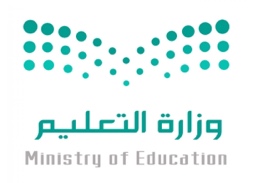 (استعين بالله وتوكل عليه )اسم الطالبرقم الجلوسالشعبـــة:السؤالالدرجةالدرجةاسم المصحح وتوقيعهاسم المراجع وتوقيعهاسم المدقق وتوقيعهالسؤالرقماكتابةاسم المصحح وتوقيعهاسم المراجع وتوقيعهاسم المدقق وتوقيعهس١س٢س٣س٤المجموعالسؤال الأول / اختار الإجابة الصحيحة من الخيارات التاليةالسؤال الأول / اختار الإجابة الصحيحة من الخيارات التاليةالسؤال الأول / اختار الإجابة الصحيحة من الخيارات التاليةالسؤال الأول / اختار الإجابة الصحيحة من الخيارات التاليةالسؤال الأول / اختار الإجابة الصحيحة من الخيارات التاليةالسؤال الأول / اختار الإجابة الصحيحة من الخيارات التاليةالسؤال الأول / اختار الإجابة الصحيحة من الخيارات التاليةالسؤال الأول / اختار الإجابة الصحيحة من الخيارات التاليةالسؤال الأول / اختار الإجابة الصحيحة من الخيارات التاليةالسؤال الأول / اختار الإجابة الصحيحة من الخيارات التاليةالسؤال الأول / اختار الإجابة الصحيحة من الخيارات التالية١5 درجة١للقطع المكافيء الذي معادلته   يكون رأسهللقطع المكافيء الذي معادلته   يكون رأسهللقطع المكافيء الذي معادلته   يكون رأسهللقطع المكافيء الذي معادلته   يكون رأسهللقطع المكافيء الذي معادلته   يكون رأسهللقطع المكافيء الذي معادلته   يكون رأسهللقطع المكافيء الذي معادلته   يكون رأسهللقطع المكافيء الذي معادلته   يكون رأسهللقطع المكافيء الذي معادلته   يكون رأسهللقطع المكافيء الذي معادلته   يكون رأسهللقطع المكافيء الذي معادلته   يكون رأسه١أبجـجـدد٢القطع المكافيء الذي معادلته  معادلة دليله هي    القطع المكافيء الذي معادلته  معادلة دليله هي    القطع المكافيء الذي معادلته  معادلة دليله هي    القطع المكافيء الذي معادلته  معادلة دليله هي    القطع المكافيء الذي معادلته  معادلة دليله هي    القطع المكافيء الذي معادلته  معادلة دليله هي    القطع المكافيء الذي معادلته  معادلة دليله هي    القطع المكافيء الذي معادلته  معادلة دليله هي    القطع المكافيء الذي معادلته  معادلة دليله هي    القطع المكافيء الذي معادلته  معادلة دليله هي    القطع المكافيء الذي معادلته  معادلة دليله هي    ٢أبجـجـدد٣القطع الزائد الذي معادلته   يكون مركزهالقطع الزائد الذي معادلته   يكون مركزهالقطع الزائد الذي معادلته   يكون مركزهالقطع الزائد الذي معادلته   يكون مركزهالقطع الزائد الذي معادلته   يكون مركزهالقطع الزائد الذي معادلته   يكون مركزهالقطع الزائد الذي معادلته   يكون مركزهالقطع الزائد الذي معادلته   يكون مركزهالقطع الزائد الذي معادلته   يكون مركزهالقطع الزائد الذي معادلته   يكون مركزهالقطع الزائد الذي معادلته   يكون مركزه٣أبجـجـدد٤المعادلة   تمثل المعادلة   تمثل المعادلة   تمثل المعادلة   تمثل المعادلة   تمثل المعادلة   تمثل المعادلة   تمثل المعادلة   تمثل المعادلة   تمثل المعادلة   تمثل المعادلة   تمثل ٤أقطع مكافيءبقطع ناقصجـقطع زائدقطع زائدقطع زائدددائرةدائرة٥القطع الناقص الذي معادلته   يكون مركزه القطع الناقص الذي معادلته   يكون مركزه القطع الناقص الذي معادلته   يكون مركزه القطع الناقص الذي معادلته   يكون مركزه القطع الناقص الذي معادلته   يكون مركزه القطع الناقص الذي معادلته   يكون مركزه القطع الناقص الذي معادلته   يكون مركزه القطع الناقص الذي معادلته   يكون مركزه القطع الناقص الذي معادلته   يكون مركزه القطع الناقص الذي معادلته   يكون مركزه القطع الناقص الذي معادلته   يكون مركزه ٥أبجـجـدد٦محصلة المتجهين  للأمام ثم  للخلف هيمحصلة المتجهين  للأمام ثم  للخلف هيمحصلة المتجهين  للأمام ثم  للخلف هيمحصلة المتجهين  للأمام ثم  للخلف هيمحصلة المتجهين  للأمام ثم  للخلف هيمحصلة المتجهين  للأمام ثم  للخلف هيمحصلة المتجهين  للأمام ثم  للخلف هيمحصلة المتجهين  للأمام ثم  للخلف هيمحصلة المتجهين  للأمام ثم  للخلف هيمحصلة المتجهين  للأمام ثم  للخلف هيمحصلة المتجهين  للأمام ثم  للخلف هي٦أ للخلفب للخلفجـجـ للأمامدد للأمام للأمام٧الصورة الاحداثية للمتجه   حيث   ,     هيالصورة الاحداثية للمتجه   حيث   ,     هيالصورة الاحداثية للمتجه   حيث   ,     هيالصورة الاحداثية للمتجه   حيث   ,     هيالصورة الاحداثية للمتجه   حيث   ,     هيالصورة الاحداثية للمتجه   حيث   ,     هيالصورة الاحداثية للمتجه   حيث   ,     هيالصورة الاحداثية للمتجه   حيث   ,     هيالصورة الاحداثية للمتجه   حيث   ,     هيالصورة الاحداثية للمتجه   حيث   ,     هيالصورة الاحداثية للمتجه   حيث   ,     هي٧أبجـجـدد٨اذا كان المتجه  على الصورة الاحداثية يساوي  فإن  يساوياذا كان المتجه  على الصورة الاحداثية يساوي  فإن  يساوياذا كان المتجه  على الصورة الاحداثية يساوي  فإن  يساوياذا كان المتجه  على الصورة الاحداثية يساوي  فإن  يساوياذا كان المتجه  على الصورة الاحداثية يساوي  فإن  يساوياذا كان المتجه  على الصورة الاحداثية يساوي  فإن  يساوياذا كان المتجه  على الصورة الاحداثية يساوي  فإن  يساوياذا كان المتجه  على الصورة الاحداثية يساوي  فإن  يساوياذا كان المتجه  على الصورة الاحداثية يساوي  فإن  يساوياذا كان المتجه  على الصورة الاحداثية يساوي  فإن  يساوياذا كان المتجه  على الصورة الاحداثية يساوي  فإن  يساوي٨أبجـجـدد٩زاوية اتجاه المتجه  مع الاتجاه الموجب لمحور   تكون زاوية اتجاه المتجه  مع الاتجاه الموجب لمحور   تكون زاوية اتجاه المتجه  مع الاتجاه الموجب لمحور   تكون زاوية اتجاه المتجه  مع الاتجاه الموجب لمحور   تكون زاوية اتجاه المتجه  مع الاتجاه الموجب لمحور   تكون زاوية اتجاه المتجه  مع الاتجاه الموجب لمحور   تكون زاوية اتجاه المتجه  مع الاتجاه الموجب لمحور   تكون زاوية اتجاه المتجه  مع الاتجاه الموجب لمحور   تكون زاوية اتجاه المتجه  مع الاتجاه الموجب لمحور   تكون زاوية اتجاه المتجه  مع الاتجاه الموجب لمحور   تكون زاوية اتجاه المتجه  مع الاتجاه الموجب لمحور   تكون ٩أبجـجـدد١٠أي مما يأتي متجهان متعامدان ؟أي مما يأتي متجهان متعامدان ؟أي مما يأتي متجهان متعامدان ؟أي مما يأتي متجهان متعامدان ؟أي مما يأتي متجهان متعامدان ؟أي مما يأتي متجهان متعامدان ؟أي مما يأتي متجهان متعامدان ؟أي مما يأتي متجهان متعامدان ؟أي مما يأتي متجهان متعامدان ؟أي مما يأتي متجهان متعامدان ؟أي مما يأتي متجهان متعامدان ؟١٠أبجـجـدد١١اذا كانت  حيث  فان   تساوياذا كانت  حيث  فان   تساوياذا كانت  حيث  فان   تساوياذا كانت  حيث  فان   تساوياذا كانت  حيث  فان   تساوياذا كانت  حيث  فان   تساوياذا كانت  حيث  فان   تساوياذا كانت  حيث  فان   تساوياذا كانت  حيث  فان   تساوياذا كانت  حيث  فان   تساوياذا كانت  حيث  فان   تساوي١١أبجـجـدد١٢تبسيط العبارة    هوتبسيط العبارة    هوتبسيط العبارة    هوتبسيط العبارة    هوتبسيط العبارة    هوتبسيط العبارة    هوتبسيط العبارة    هوتبسيط العبارة    هوتبسيط العبارة    هوتبسيط العبارة    هوتبسيط العبارة    هو١٢أبجـجـدد١٣أي من العبارات الاتية يكافىء العبارة      ؟أي من العبارات الاتية يكافىء العبارة      ؟أي من العبارات الاتية يكافىء العبارة      ؟أي من العبارات الاتية يكافىء العبارة      ؟أي من العبارات الاتية يكافىء العبارة      ؟أي من العبارات الاتية يكافىء العبارة      ؟أي من العبارات الاتية يكافىء العبارة      ؟أي من العبارات الاتية يكافىء العبارة      ؟أي من العبارات الاتية يكافىء العبارة      ؟أي من العبارات الاتية يكافىء العبارة      ؟أي من العبارات الاتية يكافىء العبارة      ؟١٣أبجـجـدد١٤من متطابقات ضعف الزاوية     تساويمن متطابقات ضعف الزاوية     تساويمن متطابقات ضعف الزاوية     تساويمن متطابقات ضعف الزاوية     تساويمن متطابقات ضعف الزاوية     تساويمن متطابقات ضعف الزاوية     تساويمن متطابقات ضعف الزاوية     تساويمن متطابقات ضعف الزاوية     تساويمن متطابقات ضعف الزاوية     تساويمن متطابقات ضعف الزاوية     تساويمن متطابقات ضعف الزاوية     تساوي١٤أبجـجـدد15حل المعادلة       هو حل المعادلة       هو حل المعادلة       هو حل المعادلة       هو حل المعادلة       هو حل المعادلة       هو حل المعادلة       هو حل المعادلة       هو حل المعادلة       هو حل المعادلة       هو حل المعادلة       هو 15أبجـجـددالسؤال الثاني/ اختار علامة (✓) للعبارة الصحيحة وعلامة () للعبارة الخاطئةالسؤال الثاني/ اختار علامة (✓) للعبارة الصحيحة وعلامة () للعبارة الخاطئة١5 درجة١5 درجة١المتطابقة   تسمى متطابقة فيثاغورثصحخطأ٢صحخطأ٣حل المعادلة  حيث  هوصحخطأ٤ القيمة الدقيقة لـ   تساوي  صحخطأ٥صحخطأ٦رأس القطع المكافيء   هي صحخطأ٧ المعادلة   تمثل قطع ناقصصحخطأ٨للدائرة يكون معامل الاختلاف المركزي دائما يساوي 1صحخطأ٩القطع الزائد الذي معادلته   خطا تقاربه صحخطأ١٠ هبوط مظلي رأسيا لاسفل بسرعة    يعبر عن كمية قياسيةصحخطأ١١تقاس زاوية الاتجاه الحقيقي مع عقارب الساعة بدءاً من الشمالصحخطأ١٢المتجه  يمثل بالصورة الاحداثية بالشكل صحخطأ13القطع الزائد الذي معادلته   خطا تقاربه صحخطأ14لأي قطع زائد قيمة الاختلاف المركزي دائما أقل من 1صحخطأ15المعادلة   تمثل قطع زائدصحخطأالسؤال الرابع/ اختار للعمود الأول ما يناسبه من العمود الثانيالسؤال الرابع/ اختار للعمود الأول ما يناسبه من العمود الثانيالسؤال الرابع/ اختار للعمود الأول ما يناسبه من العمود الثانيالسؤال الرابع/ اختار للعمود الأول ما يناسبه من العمود الثانيالسؤال الرابع/ اختار للعمود الأول ما يناسبه من العمود الثاني4 درجات١أ٢ب٣ج٤د٥هـ٦والسؤال الثالث / اجب عن المطلوب٦ درجاتأ/    أثبت صحة المتطابقة الأتية:أ/    أثبت صحة المتطابقة الأتية:ب /    حدد نوع القطع المخروطي الذي تمثله المعادلة، دون كتابتها على الصورة القياسية :ج /  أوجد الضرب الاتجاهي للمتجهين  في كل مماياتي ثم بين  ان  يعامد كلاً من 